Year 5 – Autumn 2 Medium Term Plan Year 5 – Autumn 2 Medium Term Plan Year 5 – Autumn 2 Medium Term Plan Year 5 – Autumn 2 Medium Term Plan Year 5 – Autumn 2 Medium Term Plan Year 5 – Autumn 2 Medium Term Plan Year 5 – Autumn 2 Medium Term Plan Year 5 – Autumn 2 Medium Term Plan Year 5 – Autumn 2 Medium Term Plan Week 130/10 Week 26/11Week 313/11Week 420/11Week 527/11Week 64/12Week 711/12Week 818/11EventsWider ExperiencesCaritas in Action-Family and CommunicationBig Questions 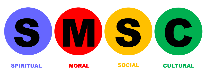 Why is peace important? (L)What does it mean to be responsible? (S)How can we prepare well?(RE)Guided ReadingJack the Lad – By Jean UreJack the Lad – By Jean UreJack the Lad – By Jean UreJack the Lad – By Jean UreJack the Lad – By Jean UreJack the Lad – By Jean UreThe DoorThe DoorIndependent QuestionsPompeiiVi Spy: Licence To ChillA Letter From E.B. WhiteVideo Gaming GrandmaThe Wind In The Willows (Musical)Poems About NatureThe Girl Who Stole An Elephant Tracking Basking SharksSPaGRelative clauses –using which Relative clauses- using whoWritingGoodnight Mister TomParagraph 1- describe the living room from Willie's perspective using relative clause – (which)Paragraph 2- describe Tom’s outfit using relative clause – (who)Final Write- Write a character description – Willie describes his first impressions of Tom (present tense)Goodnight Mister TomParagraph 1- describe the living room from Willie's perspective using relative clause – (which)Paragraph 2- describe Tom’s outfit using relative clause – (who)Final Write- Write a character description – Willie describes his first impressions of Tom (present tense)Goodnight Mister TomParagraph 1- describe the living room from Willie's perspective using relative clause – (which)Paragraph 2- describe Tom’s outfit using relative clause – (who)Final Write- Write a character description – Willie describes his first impressions of Tom (present tense)Goodnight Mister TomLife as an evacuee Goodnight Mister TomLife as an evacuee Goodnight Mister TomLife as an evacuee Goodnight Mister TomLife as an evacuee Math’sMultiplication and Division AFractions AFractions AFractions AFractions AMultiplication and Division BMultiplication and Division BMultiplication and Division BREBaptismBaptismAdventAdventAdventAdventLocal ChurchLocal ChurchScienceEarth and SpaceSpherical BodiesEarth and SpaceThe Planets Earth and SpaceGeocentric versus HeliocentricEarth and SpaceNight and day Earth and SpaceNight and day International  prediction/plan Earth and SpaceNight and Day International -Investigate  Earth and SpaceNight and day international -EvaluateEarth and SpaceMovement of the moonTopicWW2- Home front Cover sheet +-Timeline -Maps WW2- Home frontEvacuee’s choices- Suitcase -Write a diary entry as an evacuee childWW2- Home front-To understand the blitz-The role of women during the World WarForest School -Plant veg for our ‘dig for victory’WW2- Home front-To design a persuasive poster-To understand rationing –(plan a meal)Forest School -To cook a wartime mealWW2- Home frontDesign a wartime garden.Forest School – Build an Anderson shelterWW2- Home frontInstructions – how to use an Anderson shelterInstructions – how to use an Anderson shelterWW2- Home frontWW2- Home frontComputing Spreadsheets -Conversions of measurements Spreadsheets –The Count ToolSpreadsheets –Formulae Including the advanced modeSpreadsheets –Using text variables to perform CalculationsSpreadsheets –Event planning with a spreadsheet Databases –Searching a database Databases –Creating a class DatabaseDatabases –Creating a topic database